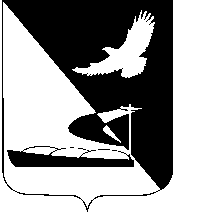 АДМИНИСТРАЦИЯ МУНИЦИПАЛЬНОГО ОБРАЗОВАНИЯ«АХТУБИНСКИЙ РАЙОН»РАСПОРЯЖЕНИЕ                   16.01.2017			                                                                    № 8-рОб утверждении плана мероприятий по проведению профориентационной работы среди населения муниципального образования «Ахтубинский район» (в том числе учащихся общеобразовательных учреждений) на 2017-2019 гг.С целью содействия профессионального самоопределения, успешной социализации и эффективности самореализации всех категорий граждан, развития трудового потенциала населения и повышения компетентности учащихся  общеобразовательных учреждений Ахтубинского района в области планирования карьеры, и в соответствии с основами законодательства Российской Федерации об охране здоровья граждан, утвержденными постановлением Министерства труда Российской Федерации от 27.09.1996  № 1 «Об утверждении Положения о профессиональной ориентации и психологической поддержке населения в Российской Федерации», основными направлениями развития государственной системы профессиональной ориентации и психологической поддержки населения в Российской Федерации, утвержденными постановлением Министерства труда Российской Федерации от 29.08.1995 № 47, постановлением Правительства Астраханской области «О стратегии развития профессиональной ориентации населения Астраханской области до 2020 года» от 11.08.2016 № 338-Пр:1. Утвердить прилагаемый План мероприятий («дорожная карта») по профессиональной ориентации населения Ахтубинского района (в том числе учащихся общеобразовательных учреждений) на 2017-2019 гг.2. Начальникам управлений администрации муниципального образования «Ахтубинский район» (Смушко Е.Г., Соловьёва О.Р., Гужвина А.Е., Мещанинова М.А.), руководителям общеобразовательных учреждений, учреждений дополнительного профессионального образования Ахтубинского района активизировать работу по проведению мероприятий по профориентации.	3. Отделу информатизации и компьютерного обслуживания администрации МО «Ахтубинский район» (Короткий В.В.) обеспечить размещение настоящего распоряжения в сети Интернет на официальном сайте администрации МО «Ахтубинский район» в разделе «Документы» подразделе «Документы Администрации» подразделе «Официальные документы».							4. Отделу контроля и обработки информации администрации                        МО «Ахтубинский район» (Свиридова Л.В.) представить информацию в газету «Ахтубинская правда» о размещении настоящего распоряжения в сети Интернет на официальном сайте администрации МО «Ахтубинский район» в разделе «Документы» подразделе «Документы Администрации» подразделе «Официальные документы».Глава муниципального образования                                                В.А. Ведищев 